Publicado en Madrid el 09/12/2019 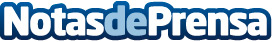 Quiero entrega a la ONU el cuadro "17 ODS" para movilizar a la ciudadanía frente al cambio climático y los ODSLa obra es un llamamiento para ir más allá de la razón y poner todas las emociones al servicio del cambio e impulsar la Agenda 2030. El cuadro se trasladará y expondrá en la sede que Naciones Unidas tiene en Bonn (Alemania)Datos de contacto:QUIERO678 93 74 46Nota de prensa publicada en: https://www.notasdeprensa.es/quiero-entrega-a-la-onu-el-cuadro-17-ods-para Categorias: Internacional Nacional Artes Visuales Ecología Solidaridad y cooperación http://www.notasdeprensa.es